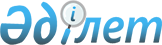 О признании утратившим силу постановления акимата Тарбагатайского района "Об установлении ветеринарного режима с введением ограничительных мероприятий в населенном пункте "Кызыл-жулдыз" Кумкольского сельского округа Тарбагатайского района" № 583 от 30 сентября 2015 годаПостановление акимата Тарбагатайского района Восточно-Казахстанской области от 30 декабря 2015 года N 730      Примечание РЦПИ.

      В тексте документа сохранена пунктуация и орфография оригинала.

      В соответствии с пунктом 8 статьи 37 Закона Республики Казахстан от 23 января 2001 года "О местном государственном управлении и самоуправлении в Республике Казахстан", статьи 21-1 Закона Республики Казахстан от 24 марта 1998 года "О нормативных правовых актах", акимат Тарбагатайского района ПОСТАНОВЛЯЕТ:

      1. Признать утратившим силу постановление акимата Тарбагатайского района за № 583 от 30 сентября 2015 года "Об установлении ветеринарного режима с введением ограничительных мероприятий в населенном пункте "Кызыл-жулдыз" Кумкольского сельского округа Тарбагатайского района" (зарегистрировано в реестре государственной регистрации нормативных правовых актов № 4212).

      2. Контроль за исполнением настоящего постановления возложить на заместителя акима района Жакаева С.

      3. Настоящее постановление вводится в действие со дня его подписания


					© 2012. РГП на ПХВ «Институт законодательства и правовой информации Республики Казахстан» Министерства юстиции Республики Казахстан
				
      Аким района

Д. Оразбаев
